25  января  2018 в 10-00  приглашаем косметологов на  семинар  по теме:    Программа CURACEN - комбинированный препарат с поливекторным действием для комплексного восстановления кожи.Особенности инъекционного введения, применение в программах лечения акне, пост-акне, коррекция дисхромий, восстановление повреждений кожи (фото и био-старение).Демонстрация процедуры: введение препарата CURACEN разными техниками, работа с нано-иглой.Отработка практических навыков, постановка рук.Участие в семинаре бесплатное. Приглашаются специалисты с высшим и средним образованием.Запись обязательна по телефонам: (3452) 63-17-50, 63-18-23, 63-12-33. Место проведения:  г. Тюмень, ул. Водопроводная, 6. «Плацентарный мезотерапевтический препарат  CURACEN»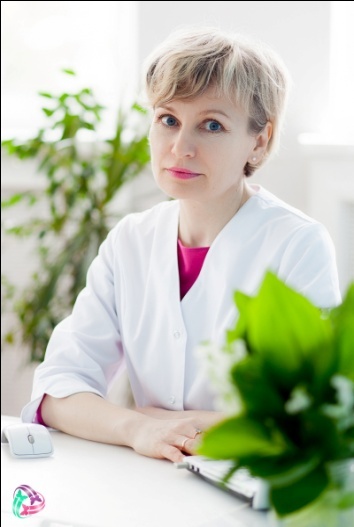     Семинар проводит    Кокарева Елена Викторовна    врач дерматовенеролог, косметолог,    сертифицированный тренер    по препаратам Лаеннек и Курасен.